                    URZĄD   GMINY  DOBROSZYCE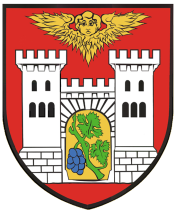                    56-410 DOBROSZYCE, RYNEK 16                         71 314-11-67,  71 314-12-10; fax 71 314-12-76               sekretariat@dobroszyce.pl      www.dobroszyce.plFORMULARZ KONSULTACJILp.Stan zapisu w projekcie programu wraz z nr paragrafu i punktu Sugerowana zmiana (konkretny sugerowany zapis paragrafu i punktu)UzasadnieniePodmiot zgłaszający propozycjeAdresImię i nazwisko osoby kontaktowejNr telefonu/ adres e-mailData wypełnienia